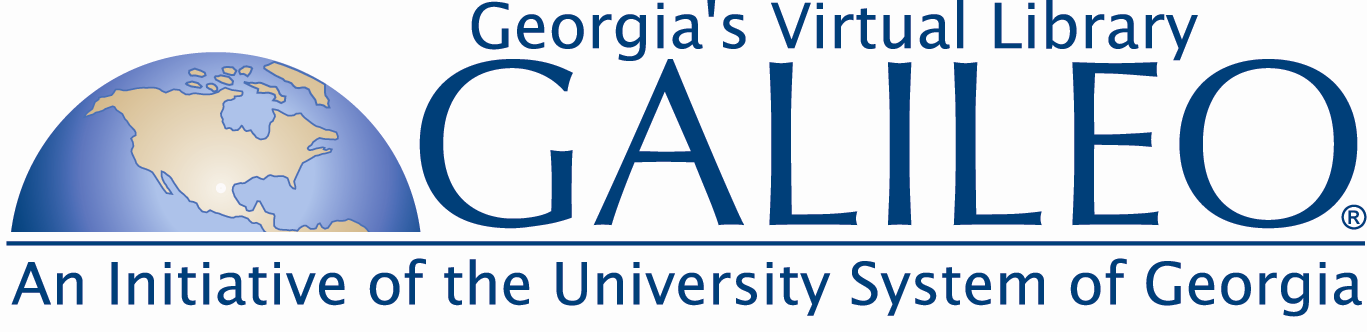 Hello, explorers! Get your assignment topic ready because now we’re going to travel through GALILEO to discover great articles, documents, and media for your assignment. We’ll be looking for different types of information, like magazine articles and images, that you can use for your project. Remember to write down the citation as you find items. Ready? Let’s go…Start at GALILEO Elementary: http://www.galileo.usg.edu/kidsSearch the Discover GALILEO search box for your topicTip: Limit by Type (on the left of the screen) will help Tip: To get the citation, click the title of the article to see more details about the item. Then, see Cite on the right side of the article information.Find a magazine articleCitation:Find a news articleCitation:Find a primary source documentCitation:Find an image (Hint: See related images on the right of your search results)Citation:Go back to GALILEO Kids: http://www.galileo.usg.edu/kidsGo to Britannica School Elementary and search for your topicTip: Citations are at the bottom of each article.Find an encyclopedia article for your topicCitation: Find an image or a video related to your topicCitation: Find a website related to your topicLink to website: Go back to GALILEO Kids: http://www.galileo.usg.edu/kidsGo to SIRS Discoverer and search for your topicTip: Citations are at the bottom of each article. Find a newspaper articleCitation: Find  a magazine articleCitation: Find an imageTitle of the image:Find a websiteLink to website:Go back to SIRS home page and click Maps of the WorldFind a map related to your topicTitle of map: 